Карта ЭОР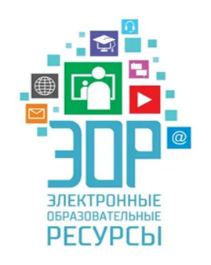 Вид ЭОР Вид ЭОР Интерактивная экскурсияИнтерактивная экскурсияИнтерактивная экскурсияИнтерактивная экскурсияНазваниеНазвание«Изюминка Ростова Великого: Спасо - Яковлевский монастырь»«Изюминка Ростова Великого: Спасо - Яковлевский монастырь»«Изюминка Ростова Великого: Спасо - Яковлевский монастырь»«Изюминка Ростова Великого: Спасо - Яковлевский монастырь»Лицензионные ОРЛицензионные ОРЛицензионные ОРЛицензионные ОРАвторские ОР   +Авторские ОР   +ОР сети ИнтернетОР сети ИнтернетОбразовательная областьОбразовательная областьОбразовательная областьОбразовательная областьПознавательное развитиеПознавательное развитиеПознавательное развитиеПознавательное развитиеВозраст детейВозраст детейВозраст детейВозраст детейСтарший дошкольный возрастСтарший дошкольный возрастСтарший дошкольный возрастСтарший дошкольный возрастМесто ресурса в образовательном процессеМесто ресурса в образовательном процессеМесто ресурса в образовательном процессеМесто ресурса в образовательном процессеВ процессе познавательно - исследовательской деятельности В процессе познавательно - исследовательской деятельности В процессе познавательно - исследовательской деятельности В процессе познавательно - исследовательской деятельности Актуальность использования ИКТАктуальность использования ИКТАктуальность использования ИКТАктуальность использования ИКТЭкскурсия является организованной формой обучения и одновременно методом обучения. Учебное значение экскурсии заключается в том, что во время экскурсии осуществляется реализация дидактических принципов связи с жизнью, политехнической учебы, наглядности и т.пЭкскурсия является организованной формой обучения и одновременно методом обучения. Учебное значение экскурсии заключается в том, что во время экскурсии осуществляется реализация дидактических принципов связи с жизнью, политехнической учебы, наглядности и т.пЭкскурсия является организованной формой обучения и одновременно методом обучения. Учебное значение экскурсии заключается в том, что во время экскурсии осуществляется реализация дидактических принципов связи с жизнью, политехнической учебы, наглядности и т.пЭкскурсия является организованной формой обучения и одновременно методом обучения. Учебное значение экскурсии заключается в том, что во время экскурсии осуществляется реализация дидактических принципов связи с жизнью, политехнической учебы, наглядности и т.пЦель: расширение и углубление знаний детей о достопримечательностях города, формирование познавательного спектра и любви к ним.Цель: расширение и углубление знаний детей о достопримечательностях города, формирование познавательного спектра и любви к ним.Цель: расширение и углубление знаний детей о достопримечательностях города, формирование познавательного спектра и любви к ним.Цель: расширение и углубление знаний детей о достопримечательностях города, формирование познавательного спектра и любви к ним.Цель: расширение и углубление знаний детей о достопримечательностях города, формирование познавательного спектра и любви к ним.Цель: расширение и углубление знаний детей о достопримечательностях города, формирование познавательного спектра и любви к ним.Цель: расширение и углубление знаний детей о достопримечательностях города, формирование познавательного спектра и любви к ним.Цель: расширение и углубление знаний детей о достопримечательностях города, формирование познавательного спектра и любви к ним.Задачи:обучающиеобучающиеобучающиеобучающиеразвивающиеразвивающиевоспитательныеЗадачи:Развивать внимание, память, мышление детей, умение сравниватьРазвивать внимание, память, мышление детей, умение сравниватьРазвивать внимание, память, мышление детей, умение сравниватьРазвивать внимание, память, мышление детей, умение сравниватьРазвитие познавательной активности детей, формирования их познавательных интересов.Развитие познавательной активности детей, формирования их познавательных интересов.Развивать навыки коллективного взаимодействия, сопричастность к общему делу.Организационная структураОрганизационная структураОрганизационная структураОрганизационная структураОрганизационная структураОрганизационная структураОрганизационная структураОрганизационная структураДлительность (общая, ИКТ)Длительность (общая, ИКТ)Длительность (общая, ИКТ)Общая 20 минут.Общая 20 минут.Общая 20 минут.Общая 20 минут.Общая 20 минут.Материал, оборудованиеМатериал, оборудованиеМатериал, оборудованиеНоутбук, экран, проектор, аудиоколонкиНоутбук, экран, проектор, аудиоколонкиНоутбук, экран, проектор, аудиоколонкиНоутбук, экран, проектор, аудиоколонкиНоутбук, экран, проектор, аудиоколонкиПрограммное обеспечение (ИКТ)Программное обеспечение (ИКТ)Программное обеспечение (ИКТ)Программа «Microsoft Power Point»Программа «Microsoft Power Point»Программа «Microsoft Power Point»Программа «Microsoft Power Point»Программа «Microsoft Power Point»Количество участниковКоличество участниковКоличество участниковГруппаГруппаГруппаГруппаГруппаФорма организации деятельности детей Форма организации деятельности детей Форма организации деятельности детей Индивидуальная, подгрупповаяИндивидуальная, подгрупповаяИндивидуальная, подгрупповаяИндивидуальная, подгрупповаяИндивидуальная, подгрупповаяВарианты использования Варианты использования Варианты использования ПросмотрПросмотрПросмотрПросмотрПросмотрФункции и основные виды деятельности педагога (руководство):МотивацияПостановка задачиФункции и основные виды деятельности педагога (руководство):МотивацияПостановка задачиФункции и основные виды деятельности педагога (руководство):МотивацияПостановка задачиПрямое и косвенное руководство воспитателя.Воспитатель: - Ребята недавно мы с вами посетили очень красивый и древний монастырь нашего города.Воспитатель: В заключении нашего путешествия я хочу предложить вам посмотреть интерактивную экскурсию созданную нашими педагогами для вас.Воспитатель: Для просмотра я предлагаю вам сесть на стульчики и внимательно смотреть и слушать.Прямое и косвенное руководство воспитателя.Воспитатель: - Ребята недавно мы с вами посетили очень красивый и древний монастырь нашего города.Воспитатель: В заключении нашего путешествия я хочу предложить вам посмотреть интерактивную экскурсию созданную нашими педагогами для вас.Воспитатель: Для просмотра я предлагаю вам сесть на стульчики и внимательно смотреть и слушать.Прямое и косвенное руководство воспитателя.Воспитатель: - Ребята недавно мы с вами посетили очень красивый и древний монастырь нашего города.Воспитатель: В заключении нашего путешествия я хочу предложить вам посмотреть интерактивную экскурсию созданную нашими педагогами для вас.Воспитатель: Для просмотра я предлагаю вам сесть на стульчики и внимательно смотреть и слушать.Прямое и косвенное руководство воспитателя.Воспитатель: - Ребята недавно мы с вами посетили очень красивый и древний монастырь нашего города.Воспитатель: В заключении нашего путешествия я хочу предложить вам посмотреть интерактивную экскурсию созданную нашими педагогами для вас.Воспитатель: Для просмотра я предлагаю вам сесть на стульчики и внимательно смотреть и слушать.Прямое и косвенное руководство воспитателя.Воспитатель: - Ребята недавно мы с вами посетили очень красивый и древний монастырь нашего города.Воспитатель: В заключении нашего путешествия я хочу предложить вам посмотреть интерактивную экскурсию созданную нашими педагогами для вас.Воспитатель: Для просмотра я предлагаю вам сесть на стульчики и внимательно смотреть и слушать.Подведение итоговПодведение итоговПодведение итоговВоспитатель: Вы очень любознательные ребята, и это очень здорово. Знакомство с интересными местами может быть и таким необычным, с помощью просмотра и прочтения.Воспитатель: Вы очень любознательные ребята, и это очень здорово. Знакомство с интересными местами может быть и таким необычным, с помощью просмотра и прочтения.Воспитатель: Вы очень любознательные ребята, и это очень здорово. Знакомство с интересными местами может быть и таким необычным, с помощью просмотра и прочтения.Воспитатель: Вы очень любознательные ребята, и это очень здорово. Знакомство с интересными местами может быть и таким необычным, с помощью просмотра и прочтения.Воспитатель: Вы очень любознательные ребята, и это очень здорово. Знакомство с интересными местами может быть и таким необычным, с помощью просмотра и прочтения.